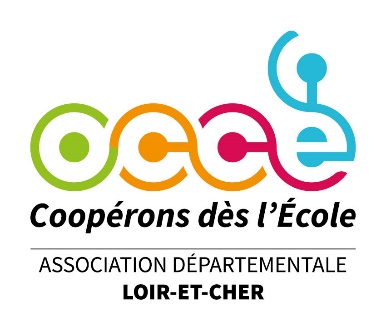 Formulaire de demande d' Utilisation du n° SIRET de l'OCCE 41(A retourner par mail à ad41@occe.coop)Le N° de SIRET (Système d’Identification du Répertoire des Etablissements) est attribué par l’INSEE aux entreprises et aux associations.L’association départementale OCCE 41, « personnalité morale », possède un numéro d’immatriculation SIREN et SIRET. Ces numéraux prouvent son existence légale et la domiciliation de son siège.Nom de la coopérative AdresseCode postal – Ville Tél :Email :Demande à pouvoir utiliser le N° de SIRET de l’OCCE 41 pour le motif suivant :Date de la demande :Nom-Prénom / fonction de la personne à l'origine de la demande :Signature :La réponse motivée de l’OCCE 41 s’effectue par mail à l’adresse de l’école.Le demandeur à bien noté que cette demande est à usage unique. La demande est à renouveler autant de fois que nécessaire.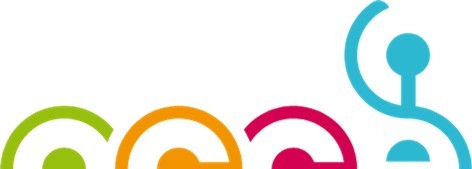 